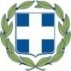 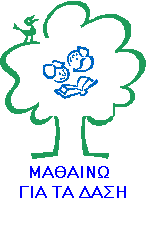 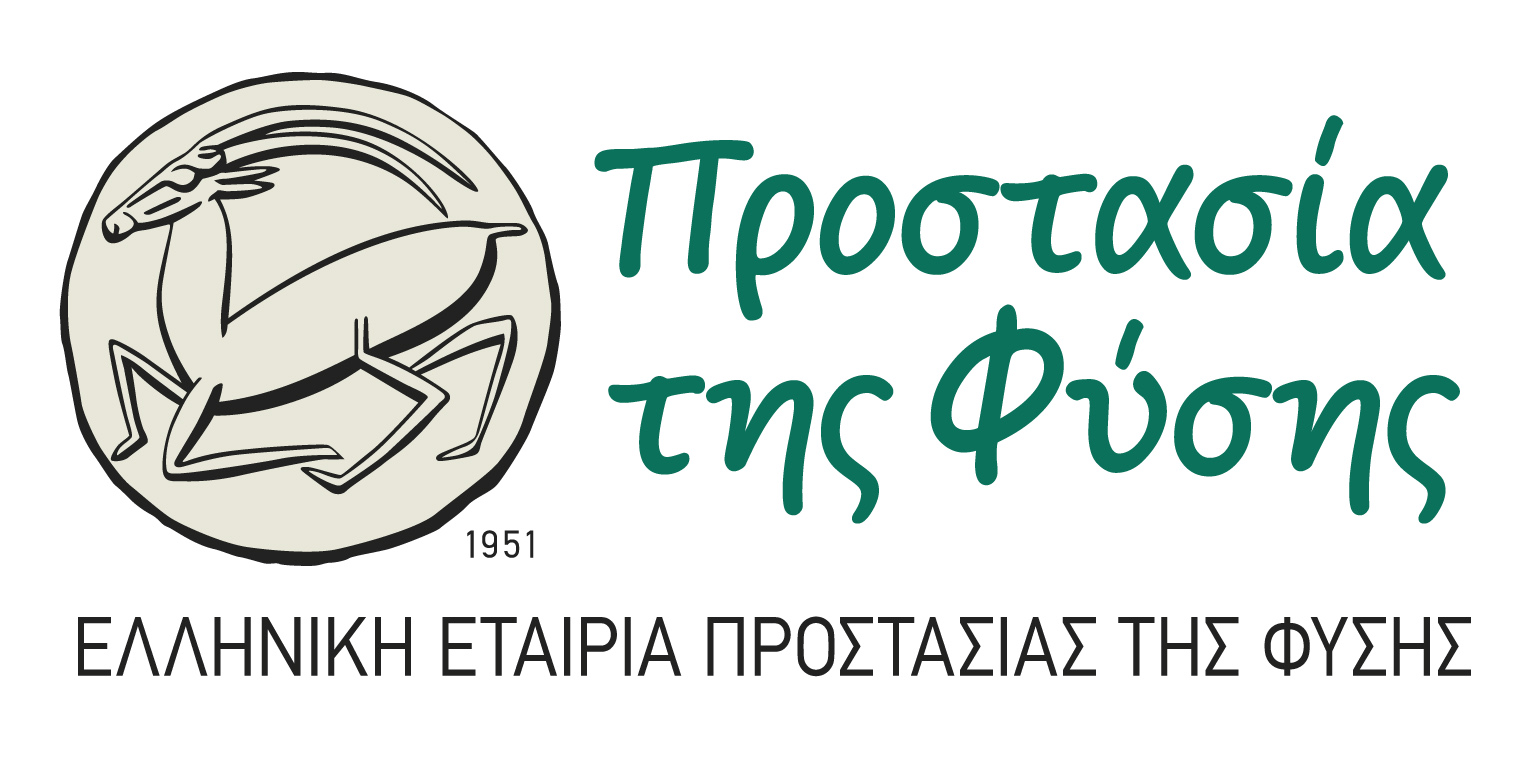 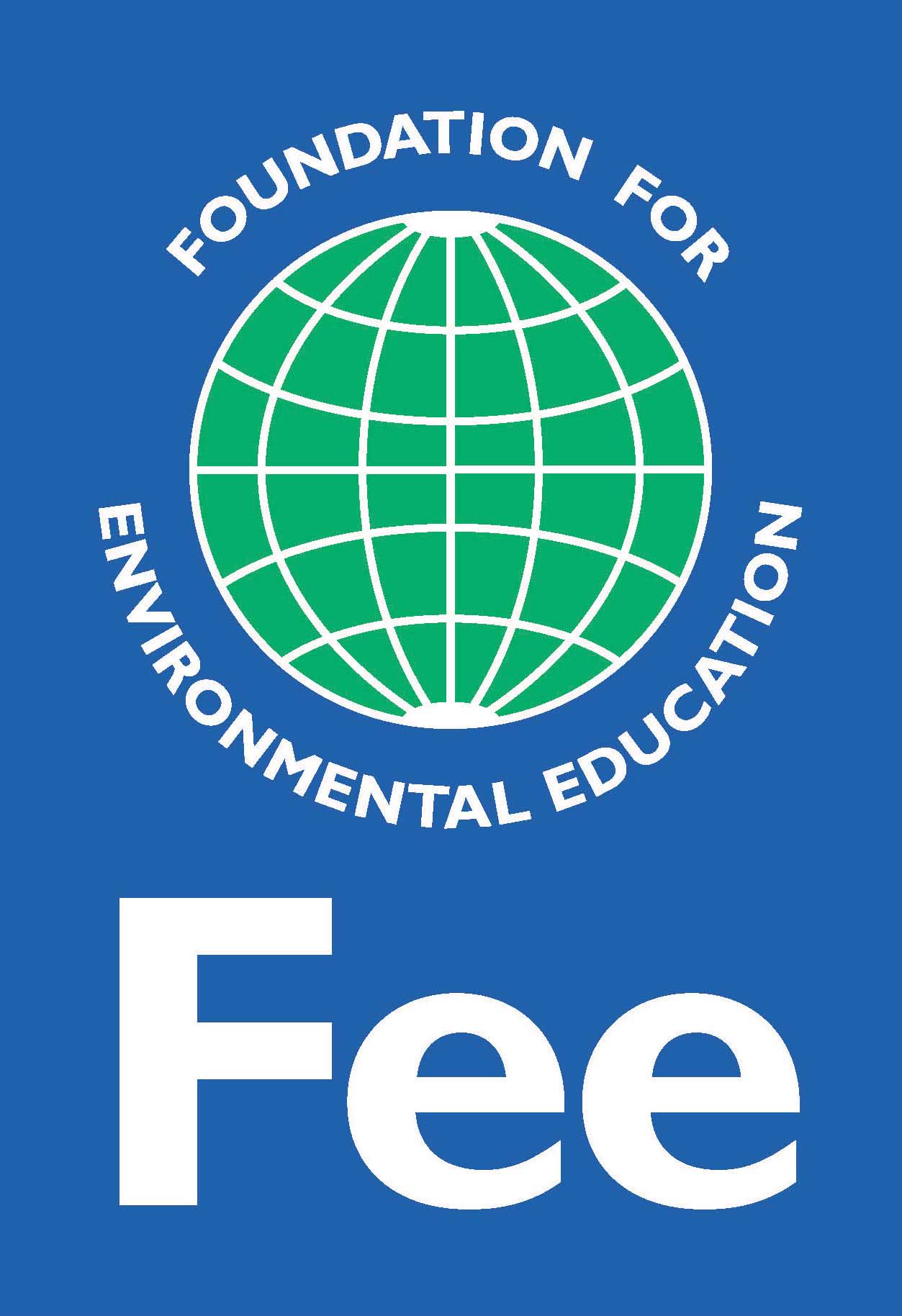 Σχολεία που συμμετείχαν στον Πανελλήνιο Διαγωνισμό «Δασοδημιουργήματα»1ο ΔΗΜΟΤΙΚΟ ΣΧΟΛΕΙΟ Ν.ΙΩΝΙΑΣ (Β2 κ Δ1 τάξεις)ΑΡΣΑΚΕΙΟ ΝΗΠΙΑΓΩΓΕΙΟ ΨΥΧΙΚΟΥ1ο ΔΣ ΠΕΥΚΗΣΓΥΜΝΑΣΙΟ ΔΙΑΠ.ΕΚΠ/ΣΗΣ ΑΧΑΡΝΩΝ1ο ΔΣ ΒΕΡΜΙΟΥΔΣ ΑΜΥΓΔΑΛΕΩΝΑ ΚΑΒΑΛΑΣ2ο ΔΣ ΓΕΡΑΚΑΔΣ ΚΟΛΛΕΓΙΟΥ ΑΘΗΝΩΝ2ο ΕΠΑΛ ΓΑΛΑΤΣΙΟΥΕΙΔΙΚΟ ΔΣ ΑΜΦΙΣΣΑΣ2ο ΠΡΟΤΥΠΟ ΠΕΙΡ.ΔΣ ΡΟΔΟΥΕΙΔΙΚΟ ΝΗΠΙΑΓΩΓΕΙΟ ΚΟΖΑΝΗΣ5ο ΓΥΜΝΑΣΙΟ ΧΑΪΔΑΡΙΟΥΕΚΠ/ΡΙΑ ΚΩΣΤΕΑ ΓΕΙΤΟΝΑ-ΝΗΠΙΑΓΩΓΕΙΟ5ο ΔΣ ΠΥΡΓΟΥΝΗΠΙΑΓΩΓΕΙΟ ΚΛΗΜΑΤΙΑΣ ΙΩΑΝΝΙΝΩΝ6ο ΝΗΠΙΑΓΩΓΕΙΟ ΑΓ.ΠΑΡΑΣΚΕΥΗΣΝΗΠΙΑΓΩΓΕΙΟ ΣΥΚΙΑΔΑΣ